Активные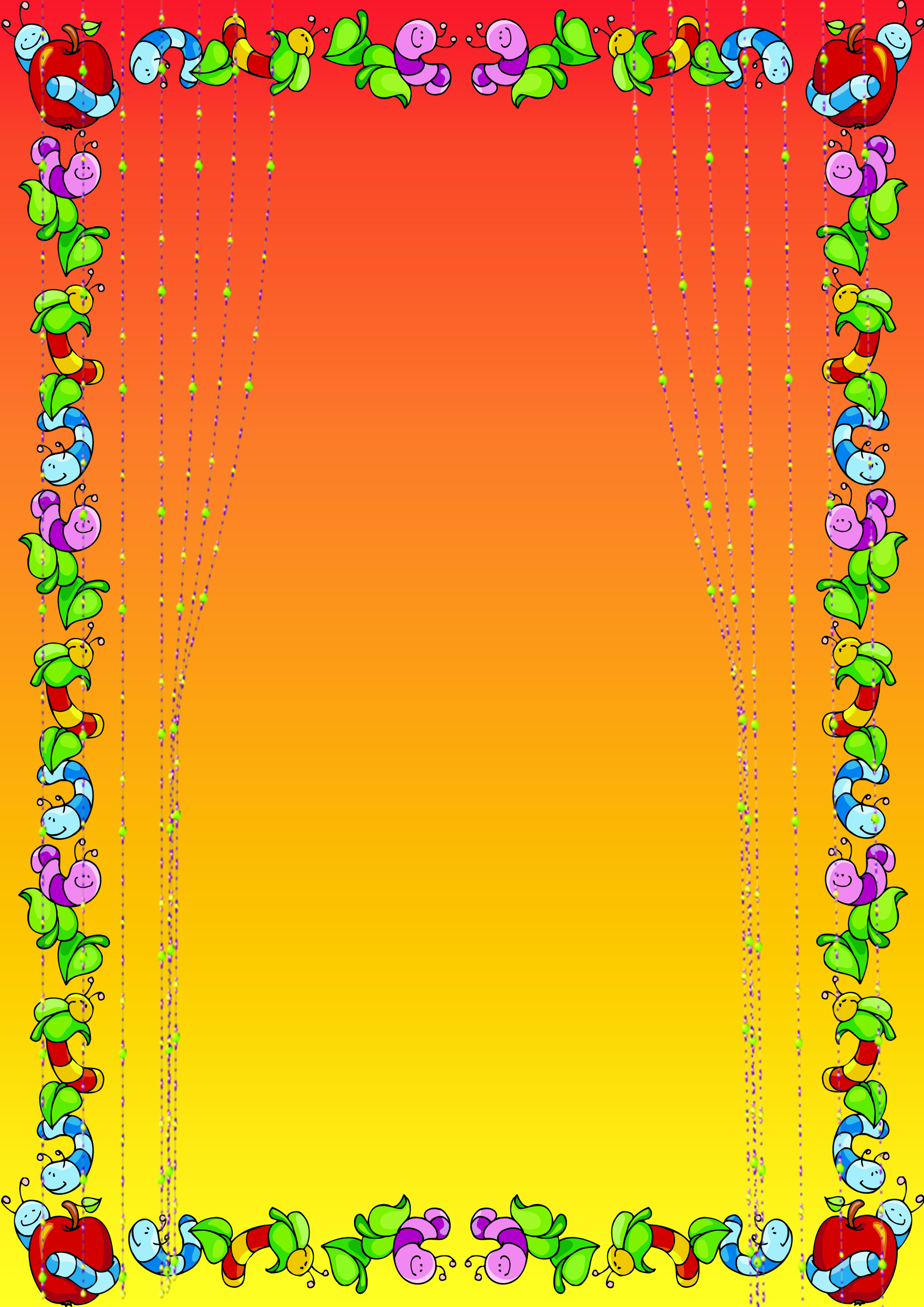 АшулануӨте кішкентай балалар ашуланудың себебі, олардың қажеттіліктерін білдіретін сөздер жиі жетіспейді. Түсінбеушіліктен қанағаттанбау көз жасына және айқайға әкеледі. Мектеп жасына дейінгі бала бұл үнемі ашуланшақтықты тудырады және тіл мен ақыл-ой дамуының кешігуінен зардап шекпейтін адам стресстік жағдайда болуы мүмкін. Мұның көптеген себептері болуы мүмкін - ересектердің тым жоғары немесе тым төмен талаптары, оның қажеттіліктерін елемеу немесе қатыгез жазалар, отбасындағы жанжал, қатты ауырсынумен байланысты физикалық әлсіздік, шамадан тыс бұзылу немесе әлеуметтік дағдылардың болмауы.Мәселені қалай болдырмауға болады .Балаларға сезімдер мен эмоциялардан шығу үшін жеткілікті мүмкіндіктер беру туралы ойланыңыз.Егер сіз балаңызға өз жоспары мен ақыл-ойы бойынша әрекет етуге мүмкіндік берсеңіз (сіздің қолдауыңыз бен бақылауыңызбен), яғни оның бастамасы мен тәуелсіздігін баспасаңыз, эмоционалды бұзылулар аз болады.Егер ол бұрыннан бар болса, мәселені қалай шешуге болады.Ашуланшақтықты елемеуге тырысыңыз,тек мәселенің қауіпсіздік шегінде қалуын қадағалаңыз. Есіңізде болсын, бұл мінез - құлықтың мақсаты-қалаған нәрсеге қол жеткізу немесе «бу шығару». Қалай болғанда да, егер сіз ашуланшақтыққа назар аударсаңыз (оң немесе теріс маңызды емес), сіз мұндай жағдайлардың жиі болуына ықпал етесіз.Егер бала өзінің ашулануымен басқаларды шатастырса, оны тез арада «көрермендерден» алшақтатыңыз. Оған жайбарақат айтыңыз: «Адам қатты ашуланады және бұл қалыпты жағдай. Бірақ бұл адамның басқаларға кедергі жасай бастауы қалыпты жағдай емес. Сен өзіңді тыныштандырғанды сезсең, бізге (балаларға) оралуға болады».Балаңызды тәжірибелі адамдар сізбен бірге көруін сұраңыз-мүмкін сіз өзіңіз білмей, баланы ашуландыратын ештеңе жасамайсыз.Бұл мінез-құлықтың ықтимал себептерін басқа отбасы мүшелерімен талқылаңыз. Бұл мәселені қалай шешуге болатындығы туралы бірге ойланыңыз.